PROBLÈMES D'AIRESCommentaire : Résoudre des problèmes d'optimisation d'aire en exprimant des fonctions du second degré sous forme canonique.1) Sur un segment [AB] de longueur 10, on place un point M.On construit deux carrés AMCD et MBEF.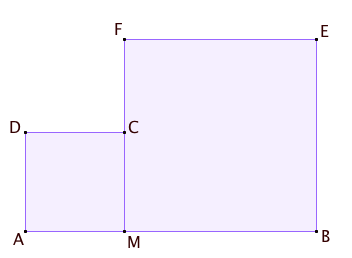    a) On pose x = AM. Exprimer l'aire des carrés AMCD et MBEF en fonction de x.   b) Prouver que la somme des aires des deux carrés s'exprime par la fonction f définie par .   c) Exprimer f sous sa forme canonique.   d) En déduire la position du point M pour que la somme des aires des deux carrés soit minimum. 2) Obtient-on un résultat analogue en calculant le minimum de la somme des aires de deux disques de diamètres respectifs [AM] et [MB] ? Faire une figure et résoudre cette nouvelle situation.3) On considère maintenant un carré de côté [AM] et un disque de diamètre [MB].Démontrer que la somme des aires du carré et du disque est minimum lorsque le rayon du disque est égal à .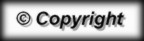 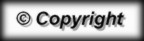 